贵州新闻奖新媒体参评作品推荐表作品标题【听妈妈的话】 “感动中国”教师刘芳：母爱，是心中的一道光【听妈妈的话】 “感动中国”教师刘芳：母爱，是心中的一道光【听妈妈的话】 “感动中国”教师刘芳：母爱，是心中的一道光参评项目典型报道典型报道典型报道主创人员杨源 王子蔚 李平平杨源 王子蔚 李平平杨源 王子蔚 李平平编辑干江沄 侯绍华 杨娜 干江沄 侯绍华 杨娜 干江沄 侯绍华 杨娜 原创单位贵阳日报传媒集团贵阳日报传媒集团贵阳日报传媒集团发布平台甲秀新闻客户端甲秀新闻客户端甲秀新闻客户端发布日期2022年2月4日 21时15分2022年2月4日 21时15分2022年2月4日 21时15分2022年2月4日 21时15分2022年2月4日 21时15分2022年2月4日 21时15分2022年2月4日 21时15分作品链接和二维码https://www.gywb.com.cn/pages/2022/02/04/d2601b22fcdf4cbfa8735f1063550a55.html?_xhOutLink=xh&contentType=1&id=d2601b22fcdf4cbfa8735f1063550a55&praise=0&shareAppId=8512408cff50417498970739537d1a32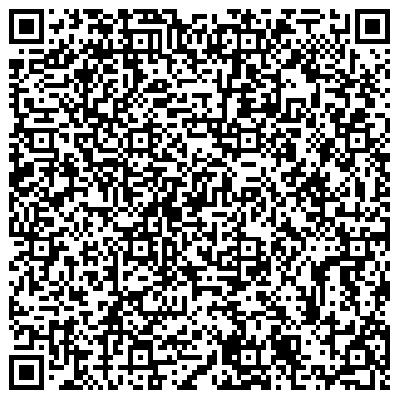 https://www.gywb.com.cn/pages/2022/02/04/d2601b22fcdf4cbfa8735f1063550a55.html?_xhOutLink=xh&contentType=1&id=d2601b22fcdf4cbfa8735f1063550a55&praise=0&shareAppId=8512408cff50417498970739537d1a32https://www.gywb.com.cn/pages/2022/02/04/d2601b22fcdf4cbfa8735f1063550a55.html?_xhOutLink=xh&contentType=1&id=d2601b22fcdf4cbfa8735f1063550a55&praise=0&shareAppId=8512408cff50417498970739537d1a32https://www.gywb.com.cn/pages/2022/02/04/d2601b22fcdf4cbfa8735f1063550a55.html?_xhOutLink=xh&contentType=1&id=d2601b22fcdf4cbfa8735f1063550a55&praise=0&shareAppId=8512408cff50417498970739537d1a32https://www.gywb.com.cn/pages/2022/02/04/d2601b22fcdf4cbfa8735f1063550a55.html?_xhOutLink=xh&contentType=1&id=d2601b22fcdf4cbfa8735f1063550a55&praise=0&shareAppId=8512408cff50417498970739537d1a32https://www.gywb.com.cn/pages/2022/02/04/d2601b22fcdf4cbfa8735f1063550a55.html?_xhOutLink=xh&contentType=1&id=d2601b22fcdf4cbfa8735f1063550a55&praise=0&shareAppId=8512408cff50417498970739537d1a32https://www.gywb.com.cn/pages/2022/02/04/d2601b22fcdf4cbfa8735f1063550a55.html?_xhOutLink=xh&contentType=1&id=d2601b22fcdf4cbfa8735f1063550a55&praise=0&shareAppId=8512408cff50417498970739537d1a32作品简介（采编过程）“蒙养之本，必自母教始。”自古以来，母爱的伟大广为人称颂。习近平总书记率先垂范、以身作则，带领我们亲力亲为传承好家风、涵养好作风。2022年春节期间，中央网信办发起“听妈妈的话”重大主题报道，贵阳网积极策划、主动作为，在贵阳寻找典型。此时，被誉为“中国大山里的海伦·凯勒”、“时代楷模”刘芳老师进入记者视线。作为“时代楷模”，刘芳曾被众多媒体报道过。角度的选择显得就非常艰难、痛苦。经过编辑与记者多方沟通，最终确定从“母女关系”的角度去重新报道刘芳。据悉，这是媒体第一次从“母女关系”的视角报道刘芳。最终，经过多方打磨，记者用细腻的文字，为网友勾勒出了母亲对刘芳的影响，展示“优良家风传承”。以此为发起点，贵阳网在新浪微博开设#听妈妈的话温情暖贵州#话题，并以主持人的身份进行运营、推送，引发本地多家媒体、自媒体注入鲜活内容，形成“传承优良家风”的互动式圈层报道。“蒙养之本，必自母教始。”自古以来，母爱的伟大广为人称颂。习近平总书记率先垂范、以身作则，带领我们亲力亲为传承好家风、涵养好作风。2022年春节期间，中央网信办发起“听妈妈的话”重大主题报道，贵阳网积极策划、主动作为，在贵阳寻找典型。此时，被誉为“中国大山里的海伦·凯勒”、“时代楷模”刘芳老师进入记者视线。作为“时代楷模”，刘芳曾被众多媒体报道过。角度的选择显得就非常艰难、痛苦。经过编辑与记者多方沟通，最终确定从“母女关系”的角度去重新报道刘芳。据悉，这是媒体第一次从“母女关系”的视角报道刘芳。最终，经过多方打磨，记者用细腻的文字，为网友勾勒出了母亲对刘芳的影响，展示“优良家风传承”。以此为发起点，贵阳网在新浪微博开设#听妈妈的话温情暖贵州#话题，并以主持人的身份进行运营、推送，引发本地多家媒体、自媒体注入鲜活内容，形成“传承优良家风”的互动式圈层报道。“蒙养之本，必自母教始。”自古以来，母爱的伟大广为人称颂。习近平总书记率先垂范、以身作则，带领我们亲力亲为传承好家风、涵养好作风。2022年春节期间，中央网信办发起“听妈妈的话”重大主题报道，贵阳网积极策划、主动作为，在贵阳寻找典型。此时，被誉为“中国大山里的海伦·凯勒”、“时代楷模”刘芳老师进入记者视线。作为“时代楷模”，刘芳曾被众多媒体报道过。角度的选择显得就非常艰难、痛苦。经过编辑与记者多方沟通，最终确定从“母女关系”的角度去重新报道刘芳。据悉，这是媒体第一次从“母女关系”的视角报道刘芳。最终，经过多方打磨，记者用细腻的文字，为网友勾勒出了母亲对刘芳的影响，展示“优良家风传承”。以此为发起点，贵阳网在新浪微博开设#听妈妈的话温情暖贵州#话题，并以主持人的身份进行运营、推送，引发本地多家媒体、自媒体注入鲜活内容，形成“传承优良家风”的互动式圈层报道。“蒙养之本，必自母教始。”自古以来，母爱的伟大广为人称颂。习近平总书记率先垂范、以身作则，带领我们亲力亲为传承好家风、涵养好作风。2022年春节期间，中央网信办发起“听妈妈的话”重大主题报道，贵阳网积极策划、主动作为，在贵阳寻找典型。此时，被誉为“中国大山里的海伦·凯勒”、“时代楷模”刘芳老师进入记者视线。作为“时代楷模”，刘芳曾被众多媒体报道过。角度的选择显得就非常艰难、痛苦。经过编辑与记者多方沟通，最终确定从“母女关系”的角度去重新报道刘芳。据悉，这是媒体第一次从“母女关系”的视角报道刘芳。最终，经过多方打磨，记者用细腻的文字，为网友勾勒出了母亲对刘芳的影响，展示“优良家风传承”。以此为发起点，贵阳网在新浪微博开设#听妈妈的话温情暖贵州#话题，并以主持人的身份进行运营、推送，引发本地多家媒体、自媒体注入鲜活内容，形成“传承优良家风”的互动式圈层报道。“蒙养之本，必自母教始。”自古以来，母爱的伟大广为人称颂。习近平总书记率先垂范、以身作则，带领我们亲力亲为传承好家风、涵养好作风。2022年春节期间，中央网信办发起“听妈妈的话”重大主题报道，贵阳网积极策划、主动作为，在贵阳寻找典型。此时，被誉为“中国大山里的海伦·凯勒”、“时代楷模”刘芳老师进入记者视线。作为“时代楷模”，刘芳曾被众多媒体报道过。角度的选择显得就非常艰难、痛苦。经过编辑与记者多方沟通，最终确定从“母女关系”的角度去重新报道刘芳。据悉，这是媒体第一次从“母女关系”的视角报道刘芳。最终，经过多方打磨，记者用细腻的文字，为网友勾勒出了母亲对刘芳的影响，展示“优良家风传承”。以此为发起点，贵阳网在新浪微博开设#听妈妈的话温情暖贵州#话题，并以主持人的身份进行运营、推送，引发本地多家媒体、自媒体注入鲜活内容，形成“传承优良家风”的互动式圈层报道。“蒙养之本，必自母教始。”自古以来，母爱的伟大广为人称颂。习近平总书记率先垂范、以身作则，带领我们亲力亲为传承好家风、涵养好作风。2022年春节期间，中央网信办发起“听妈妈的话”重大主题报道，贵阳网积极策划、主动作为，在贵阳寻找典型。此时，被誉为“中国大山里的海伦·凯勒”、“时代楷模”刘芳老师进入记者视线。作为“时代楷模”，刘芳曾被众多媒体报道过。角度的选择显得就非常艰难、痛苦。经过编辑与记者多方沟通，最终确定从“母女关系”的角度去重新报道刘芳。据悉，这是媒体第一次从“母女关系”的视角报道刘芳。最终，经过多方打磨，记者用细腻的文字，为网友勾勒出了母亲对刘芳的影响，展示“优良家风传承”。以此为发起点，贵阳网在新浪微博开设#听妈妈的话温情暖贵州#话题，并以主持人的身份进行运营、推送，引发本地多家媒体、自媒体注入鲜活内容，形成“传承优良家风”的互动式圈层报道。“蒙养之本，必自母教始。”自古以来，母爱的伟大广为人称颂。习近平总书记率先垂范、以身作则，带领我们亲力亲为传承好家风、涵养好作风。2022年春节期间，中央网信办发起“听妈妈的话”重大主题报道，贵阳网积极策划、主动作为，在贵阳寻找典型。此时，被誉为“中国大山里的海伦·凯勒”、“时代楷模”刘芳老师进入记者视线。作为“时代楷模”，刘芳曾被众多媒体报道过。角度的选择显得就非常艰难、痛苦。经过编辑与记者多方沟通，最终确定从“母女关系”的角度去重新报道刘芳。据悉，这是媒体第一次从“母女关系”的视角报道刘芳。最终，经过多方打磨，记者用细腻的文字，为网友勾勒出了母亲对刘芳的影响，展示“优良家风传承”。以此为发起点，贵阳网在新浪微博开设#听妈妈的话温情暖贵州#话题，并以主持人的身份进行运营、推送，引发本地多家媒体、自媒体注入鲜活内容，形成“传承优良家风”的互动式圈层报道。社会效果稿件得到了中央网信办的好评，并组织全网推送，形成了全平台联动、同频共振，全网累计浏览量超100万次；相关微博话题达54.2万。稿件得到了中央网信办的好评，并组织全网推送，形成了全平台联动、同频共振，全网累计浏览量超100万次；相关微博话题达54.2万。稿件得到了中央网信办的好评，并组织全网推送，形成了全平台联动、同频共振，全网累计浏览量超100万次；相关微博话题达54.2万。稿件得到了中央网信办的好评，并组织全网推送，形成了全平台联动、同频共振，全网累计浏览量超100万次；相关微博话题达54.2万。稿件得到了中央网信办的好评，并组织全网推送，形成了全平台联动、同频共振，全网累计浏览量超100万次；相关微博话题达54.2万。稿件得到了中央网信办的好评，并组织全网推送，形成了全平台联动、同频共振，全网累计浏览量超100万次；相关微博话题达54.2万。稿件得到了中央网信办的好评，并组织全网推送，形成了全平台联动、同频共振，全网累计浏览量超100万次；相关微博话题达54.2万。推荐理由该作品角度新、立意好，文字细腻，是值得推荐的典型报道稿件。                         签名：                                                 （加盖单位公章）                                                  2023年   月   日该作品角度新、立意好，文字细腻，是值得推荐的典型报道稿件。                         签名：                                                 （加盖单位公章）                                                  2023年   月   日该作品角度新、立意好，文字细腻，是值得推荐的典型报道稿件。                         签名：                                                 （加盖单位公章）                                                  2023年   月   日该作品角度新、立意好，文字细腻，是值得推荐的典型报道稿件。                         签名：                                                 （加盖单位公章）                                                  2023年   月   日该作品角度新、立意好，文字细腻，是值得推荐的典型报道稿件。                         签名：                                                 （加盖单位公章）                                                  2023年   月   日该作品角度新、立意好，文字细腻，是值得推荐的典型报道稿件。                         签名：                                                 （加盖单位公章）                                                  2023年   月   日该作品角度新、立意好，文字细腻，是值得推荐的典型报道稿件。                         签名：                                                 （加盖单位公章）                                                  2023年   月   日联系人干江沄邮箱498598971@qq.com498598971@qq.com498598971@qq.com手机13885182610地址贵阳市小十字报业大厦24楼贵阳市小十字报业大厦24楼贵阳市小十字报业大厦24楼贵阳市小十字报业大厦24楼贵阳市小十字报业大厦24楼邮编550000